Engleski jezik, 1.razred  …….17.4.HELLO CHILLDREN!STRANICA 70. UDŽBENIKWHAT'S YOUR FAVOURITE FOOD?     ---Koja je tvoja najdraža hrana?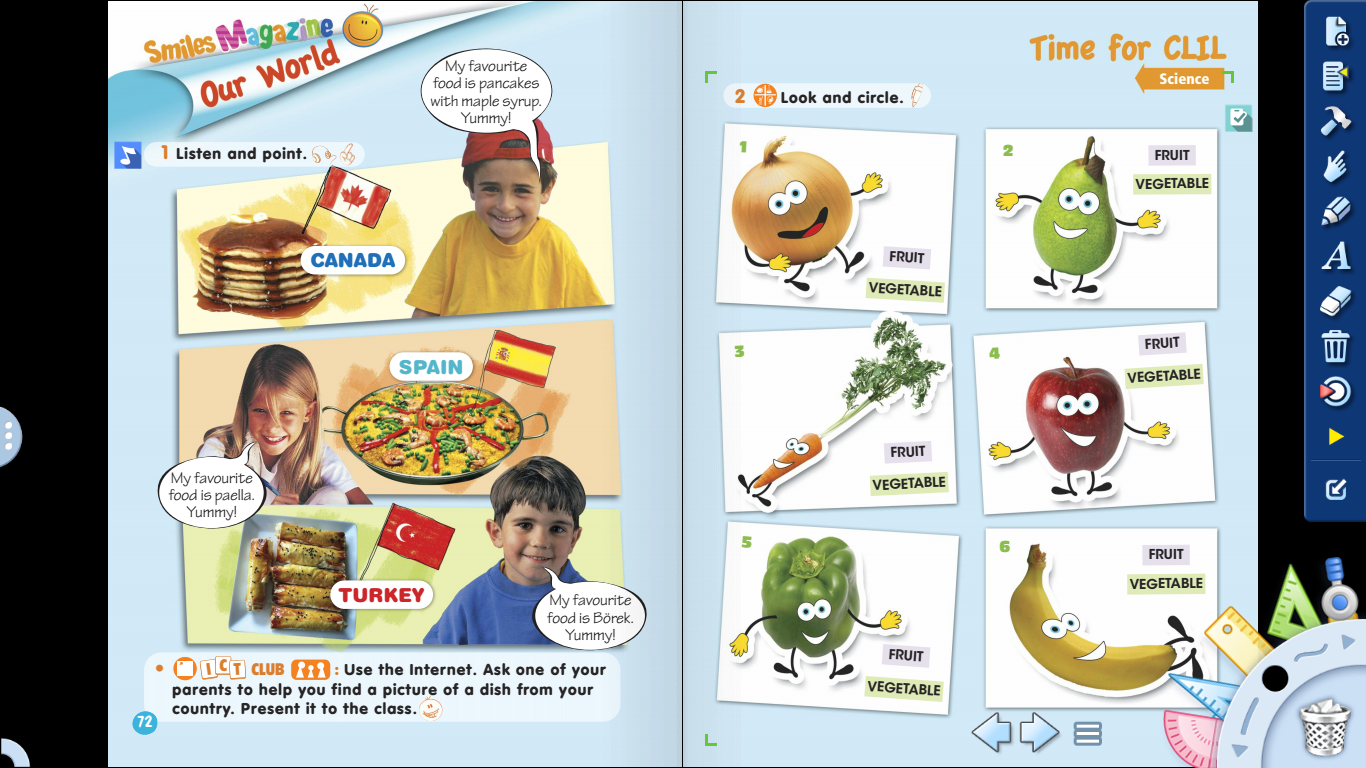 Pogledaj ove stranice u udžbeniku.  Prepiši ove tri rečenice u svoju bilježnicu.CANADA ---MY FAVOURITE FOOD IS PANCAKE.SPAIN ------MY FAVOURITE FOOD IS PAELLA.TURKEY----MY FAVOURITE FOOD IS BOREKA sad napiši u bilježnicu koja je omiljena hrana u Hrvatskoj. U zagradi imaš nekoliko ideja.CROATIA-------MY FAVOURITE FOOD IS         (STRUKLI, FISH, ..)STRANICA 71. UDŽBENIKPogledaj       voće   FRUIT        i        povrće   VEGETABLE .          ZAOKRUŽI ISPRAVNU RIJEČ U UDŽBENIKU.0NION         VEGETABLEPEAR            FRUITCARROT       VEGETABLEAPPLE……   ..FRUITPEPPER…..   VEGETABLEBANANA       FRUITOVO JE PRIČA O RODI I LISICI       THE FOX AND THE STORK        NA STRANICAMA            72. , 73.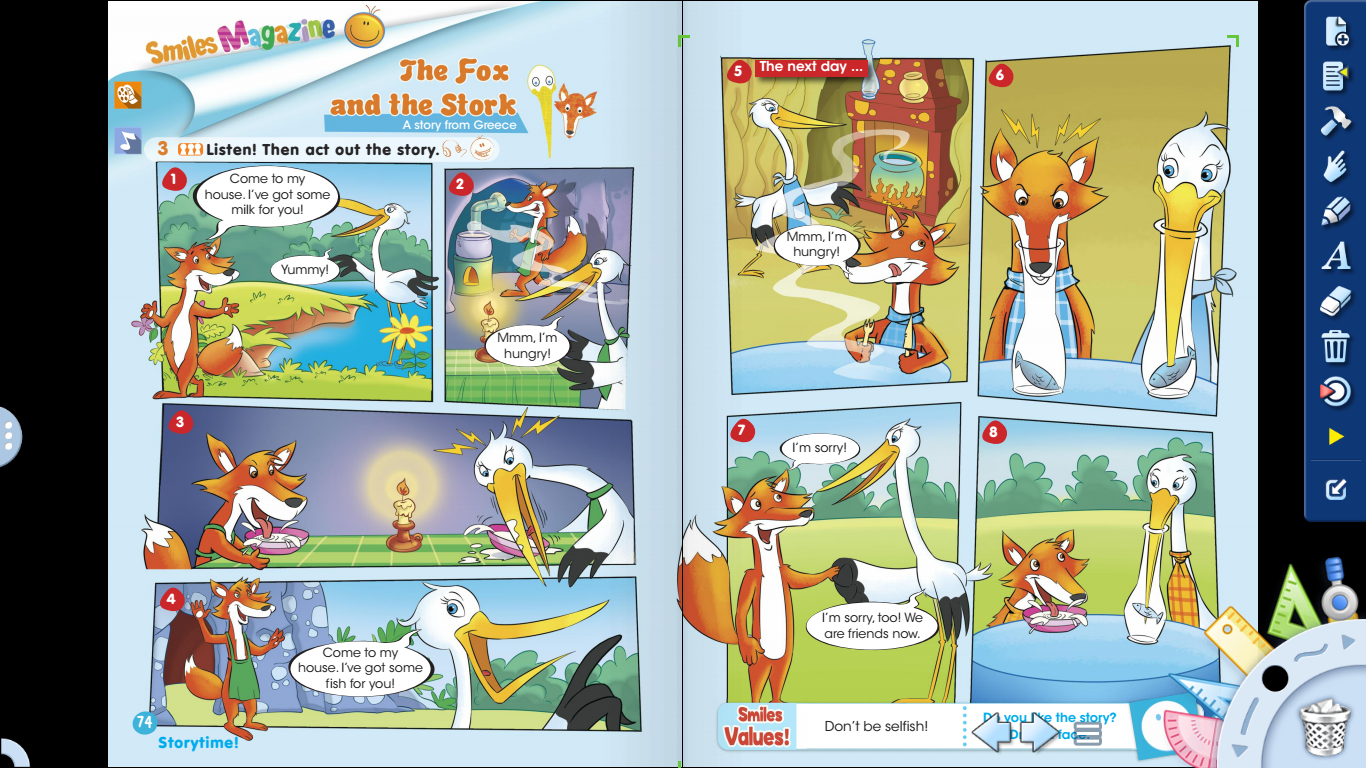 Come to my house.      =    Dođi meni doma.I've got some milk for you.     =     Imam mlijeko za tebe.I've got some fish for you.        =     Imam ribu za tebe.Na YouTube kanalu možete pogledati tu priču ako klikete na ovaj link.https://www.youtube.com/watch?v=_UMo2NDlflw           pritisni Ctrl i klikni na link.Priča se razlikuje o tome što su u ovom filmu i lisica i roda pripremile juhu.MOLIM VAS POŠALJTE MI SLIKE ONOGA ŠTO STE NAPISALI TAKE CARE!         ČUVAJTE SE!ELZA